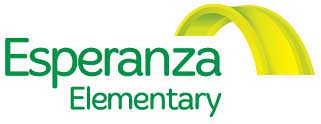 BOARD MEETING6:00 – 7:30 PM, Tuesday, June 16, 2015Esperanza School Meeting Room * 4956 W 3500 S, West Valley City, UT 84119AGENDAWELCOME & INTRODUCTIONS BUILDING PURCHASE DISCUSSION – Monty Hardy/Red AppleFINANCIAL REPORT – Chris Miller/Red AppleACTION ITEM Review/approve minutes from May 19, 2015 board meetingReview/discuss/approve final budget for 2014-15Review/discuss/approve budget for 2015-16DISCUSSION/INFORMATION ITEMSExecutive Director/Principal report PTO report Set next board meeting dateADJOURNANNOUNCEMENTS:Next parent meeting – Next board meeting – TBA * 6:00-7:30pm, Esperanza Elementary School